Part Number: PT347-12160 (Scion)                   Part Number: PT347-12161 (Toyota)              Kit ContentsHardware Bag ContentsAdditional Items Required For InstallationConflictsRecommended ToolsGeneral ApplicabilityVehicle Service Parts (may be required for reassembly)Recommended Sequence of Application*Mandatory	Legend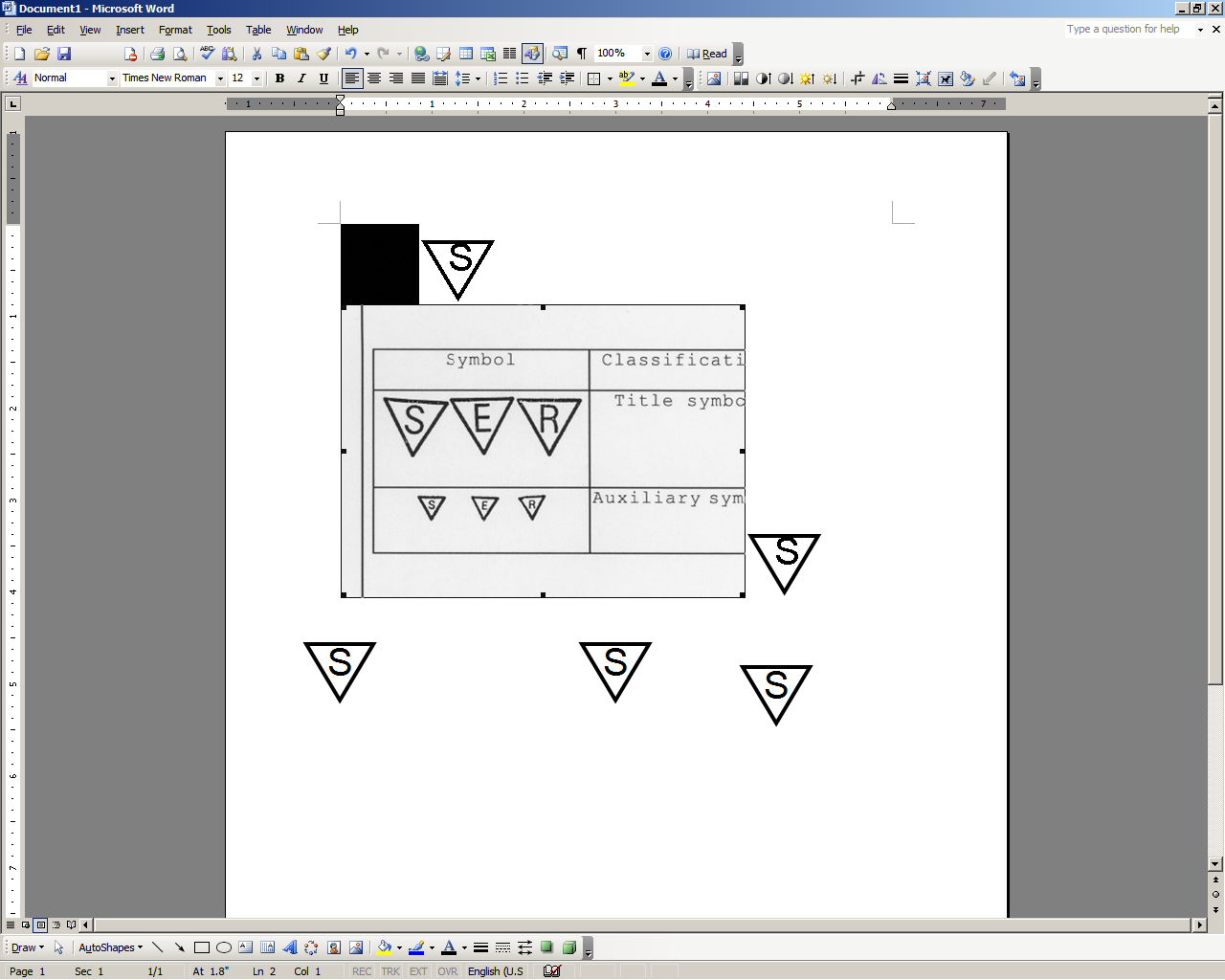 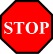 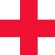 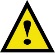 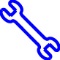 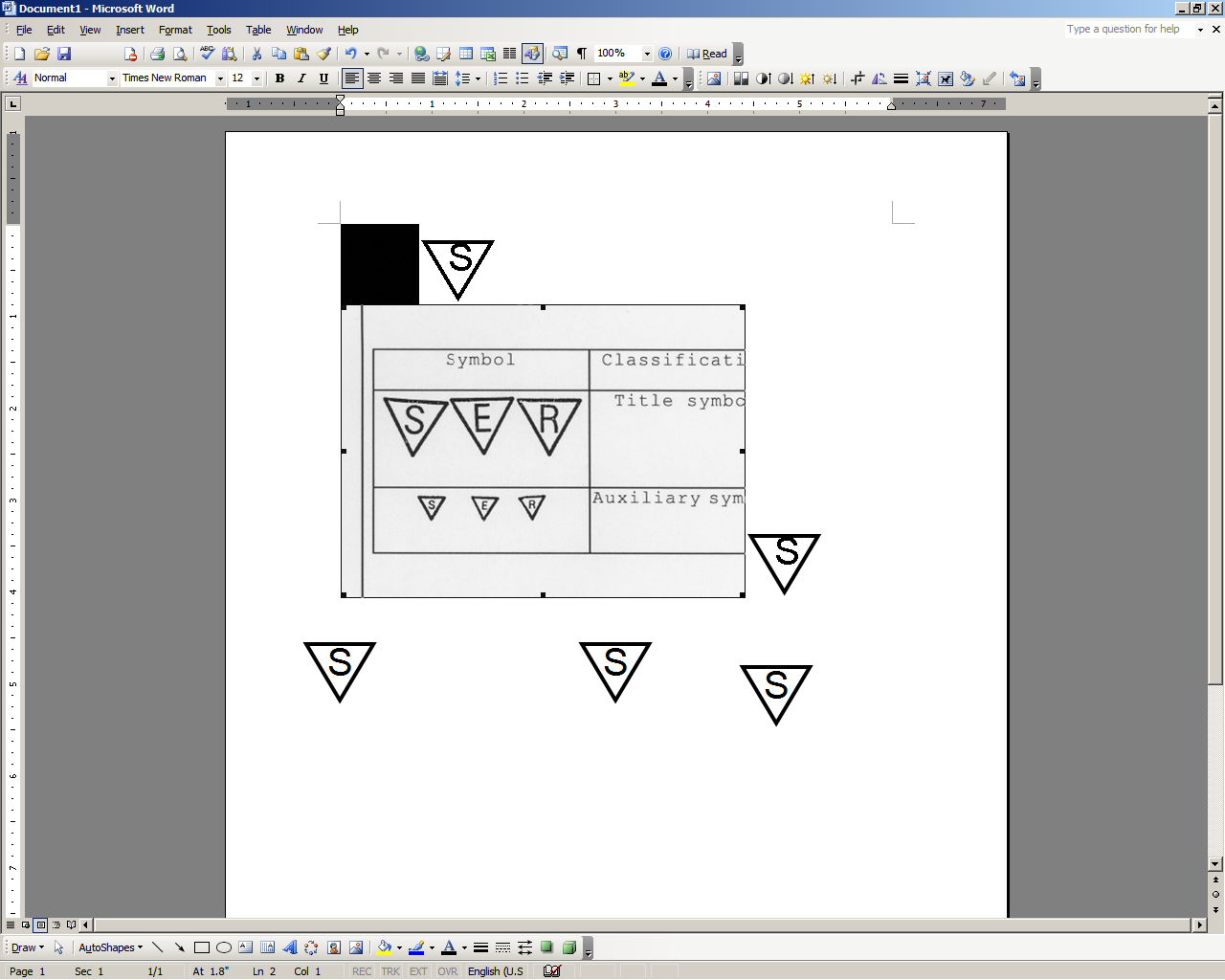 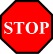 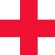 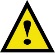 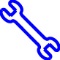 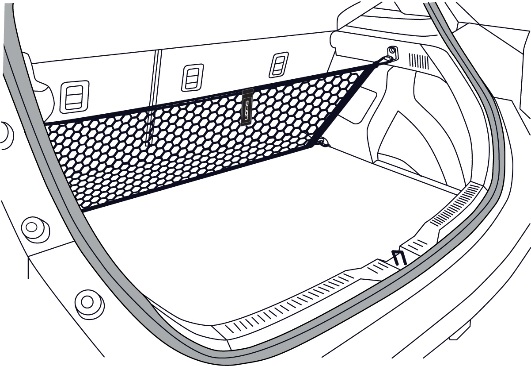 Care must be taken when installing this accessory to ensure damage does not occur to the vehicle.  The installation of this accessory should follow approved guidelines to ensure a quality installation.These guidelines can be found in the "Accessory Installation Practices" document.This document covers such items as:-• Vehicle Protection (use of covers and blankets, cleaning chemicals, etc.).• Safety (eye protection, rechecking torque procedure, etc.).• Vehicle Disassembly/Reassembly (panel removal, part storage, etc.).• Electrical Component Disassembly/Reassembly (battery disconnection, connector removal, etc.).Please see your dealer for a copy of this document.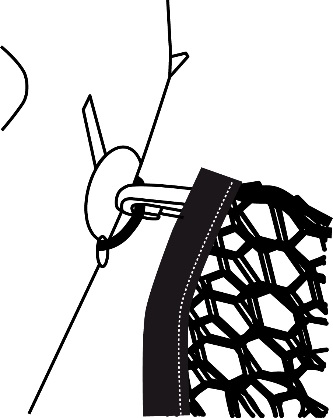 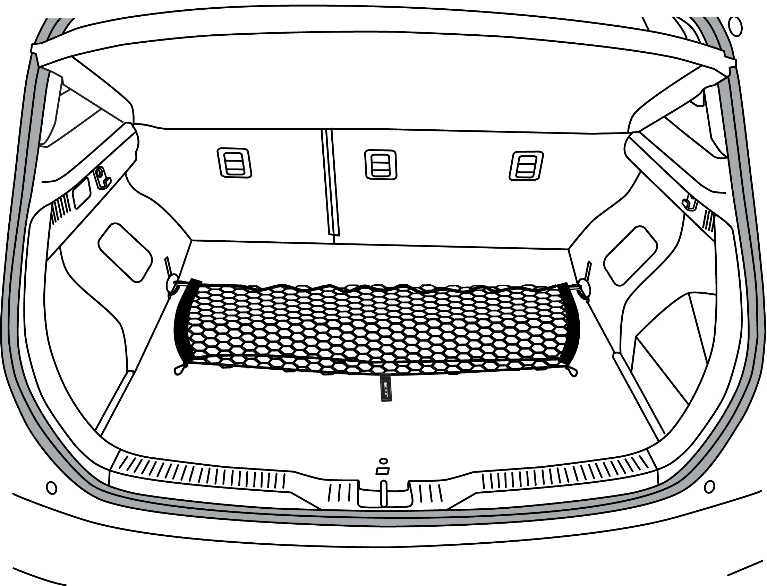 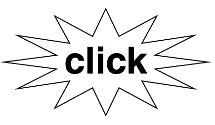 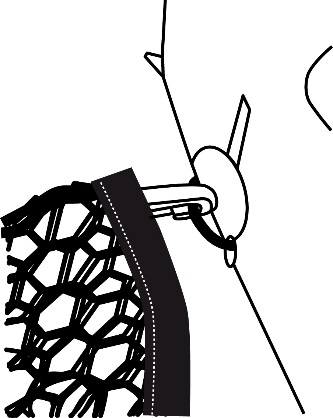 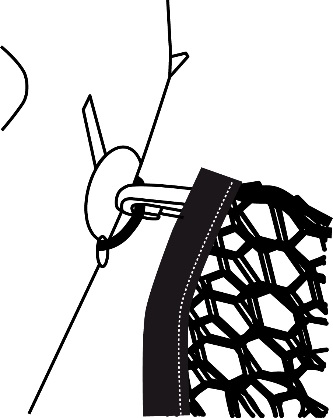 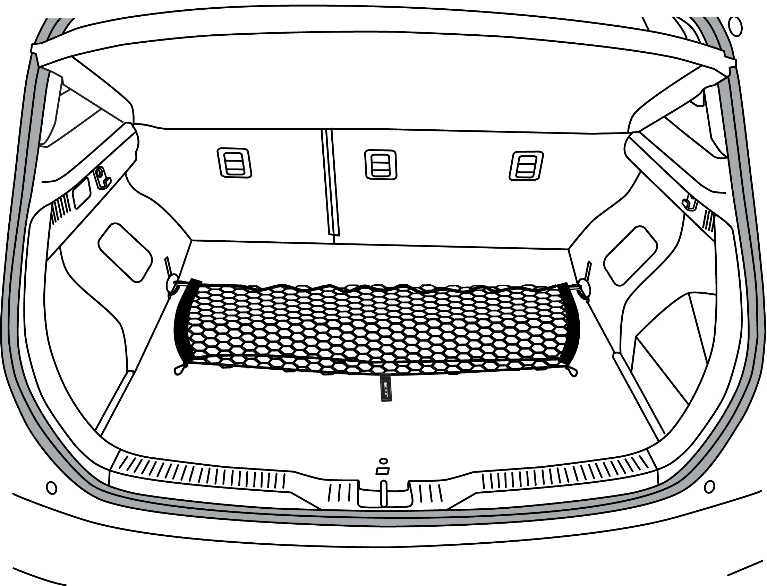 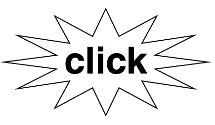 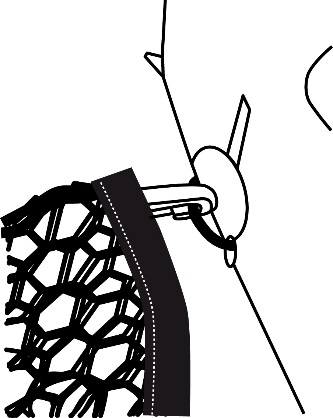 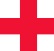 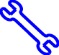 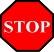 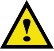 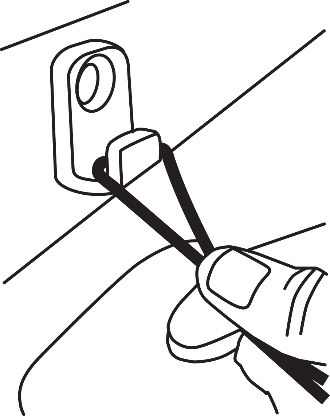 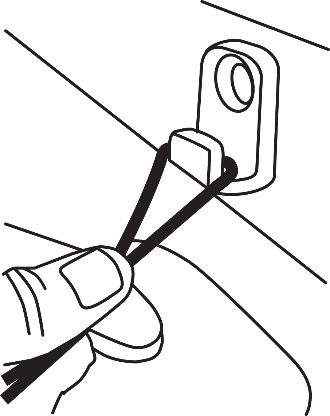 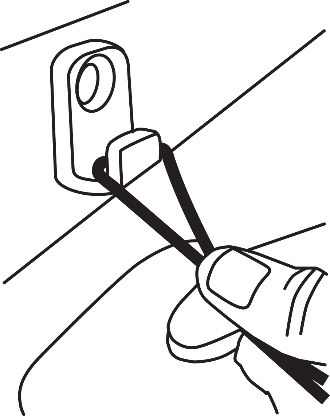 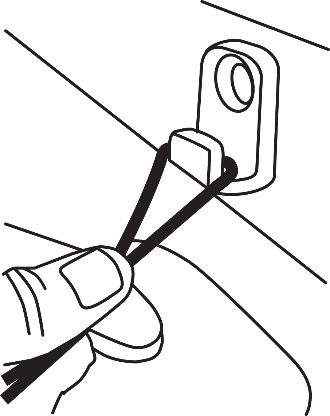 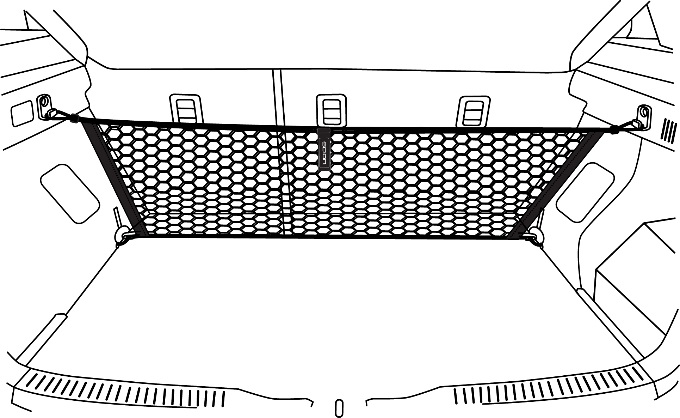 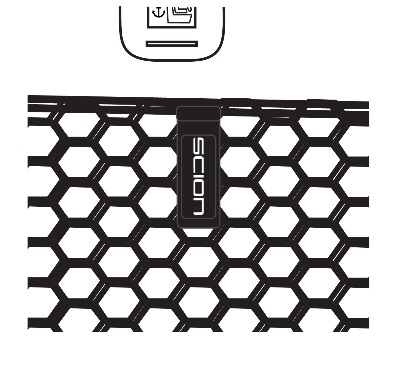 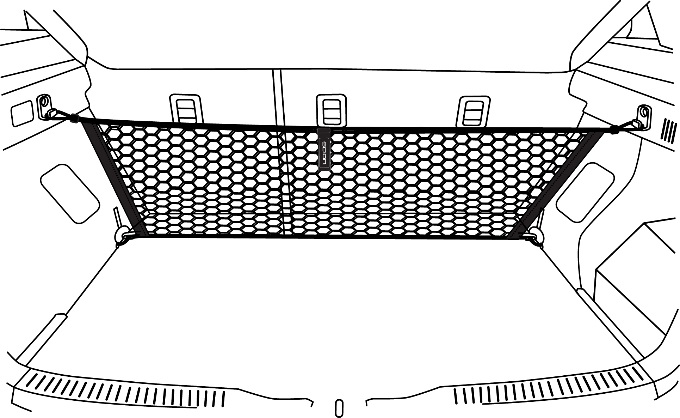 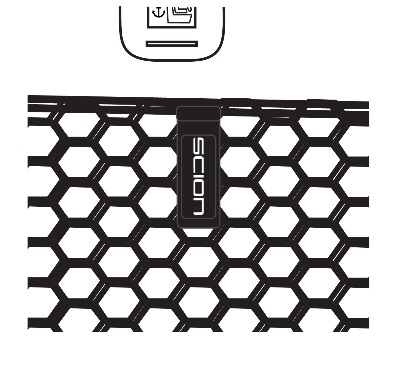 Accessory Function ChecksConfirm that the net is attached properly to the anchor points in the vehicle.Vehicle Function ChecksVehicle hatch door operation.Confirm pull tab is facing toward the rear of the vehicle. Confirm upper loops at the top of the net are attached to the upper L-Anchors of the vehicle.Confirm the lower clips at the bottom of the net are attached to the lower D-Rings of the vehicle. Confirm vehicle hatch door opens and closes without interference from Cargo Net.Vehicle Appearance Check	After accessory installation and removal of protective cover(s), perform a visual inspection.Ensure no damage (including scuffs and scratches) was caused during the installation      process. (For PPO installations, refer to  Accessory Quality Shipping Standard.)Item #Quantity Reqd.Description11Convenience NetItem #Quantity Reqd.DescriptionItem #Quantity Reqd.DescriptionPersonal & Vehicle ProtectionNotesNoneSpecial ToolsNotesNoneInstallation ToolsNotesNoneSpecial ChemicalsNotesNoneItem #Quantity Reqd.DescriptionItem #Accessory